Publicado en Donostia-San Sebastián el 03/06/2016 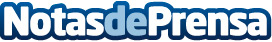 San Sebastián, referente de la psiquiatría infantil mundialEl Dr. Joaquín Fuentes, jefe de Psiquiatría Infantil de Policlínica Gipuzkoa, preside el Congreso que reúne en San Sebastián alrededor de 700 especialistas de salud mental infantil y juvenil de más de veinte países. Cuenta con la participación de la Academia Americana de Psiquiatría Infantil y del Adolescente (AACAP), que sale por primera vez en su historia de Norteamérica para realizar un evento científico conjunto con otra organizaciónDatos de contacto:Policlínica Gipuzkoa943002759Nota de prensa publicada en: https://www.notasdeprensa.es/san-sebastian-referente-de-la-psiquiatria Categorias: Medicina País Vasco Infantil Ocio para niños http://www.notasdeprensa.es